БІЛОЦЕРКІВСЬКА МІСЬКА РАДА	КИЇВСЬКОЇ ОБЛАСТІ	Р І Ш Е Н Н Явід 27 серпня 2020 року                                                                        № 5861-101-VIIПро встановлення земельного сервітуту з фізичною особою-підприємцем Гриценко Таїсією ІванівноюРозглянувши звернення постійної комісії з питань земельних відносин та земельного кадастру, планування території, будівництва, архітектури, охорони пам’яток, історичного середовища та благоустрою до міського голови від 07 серпня 2020 року №213/02-17, протокол постійної комісії з питань  земельних відносин та земельного кадастру, планування території, будівництва, архітектури, охорони пам’яток, історичного середовища та благоустрою від 04 серпня 2020 року №217, заяву фізичної особи-підприємця Гриценко Таїсії Іванівни від 03 серпня 2020 року №15.1-07/3459, відповідно до ст.ст. 12, 98-102 Земельного кодексу України, ч.3 ст. 24 Закону України «Про регулювання містобудівної діяльності», п. 34 ч. 1 ст. 26 Закону України «Про місцеве самоврядування в Україні»,Порядку розміщення тимчасових споруд для провадження підприємницької діяльності, затвердженого наказом Міністерства регіонального розвитку, будівництва та житлово-комунального господарства України від 21 жовтня 2011 року №244, Порядку розміщення тимчасових споруд для провадження підприємницької діяльності в м. Біла Церква затвердженого рішенням Білоцерківської міської ради від 20 серпня 2015 року №1552-78-VI, міська рада вирішила:1.Укласти договір про встановлення особистого строкового сервітуту з фізичною  особою-підприємцем Гриценко Таїсією Іванівною для експлуатації та обслуговування  тимчасової споруди для здійснення підприємницької діяльності за адресою: вулиця Митрофанова, в районі житлового будинку №73 по вулиці Леваневського, площею 0,0038 га строком на 3 (три) роки, за рахунок земель населеного пункту м. Біла Церква. 2.Особі, зазначеній в цьому рішенні, укласти та зареєструвати у встановленому порядку договір про встановлення особистого строкового сервітуту.3.Контроль за виконанням цього рішення покласти на постійну комісію з питань  земельних відносин та земельного кадастру, планування території, будівництва, архітектури, охорони пам’яток, історичного середовища та благоустрою.Міський голова             	                                                       Геннадій ДИКИЙ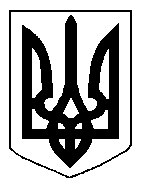 